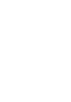 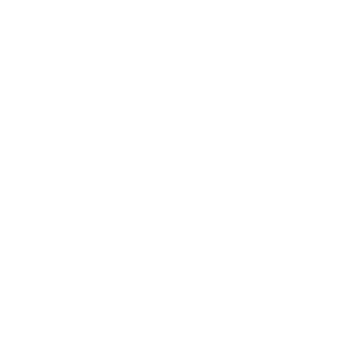 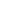 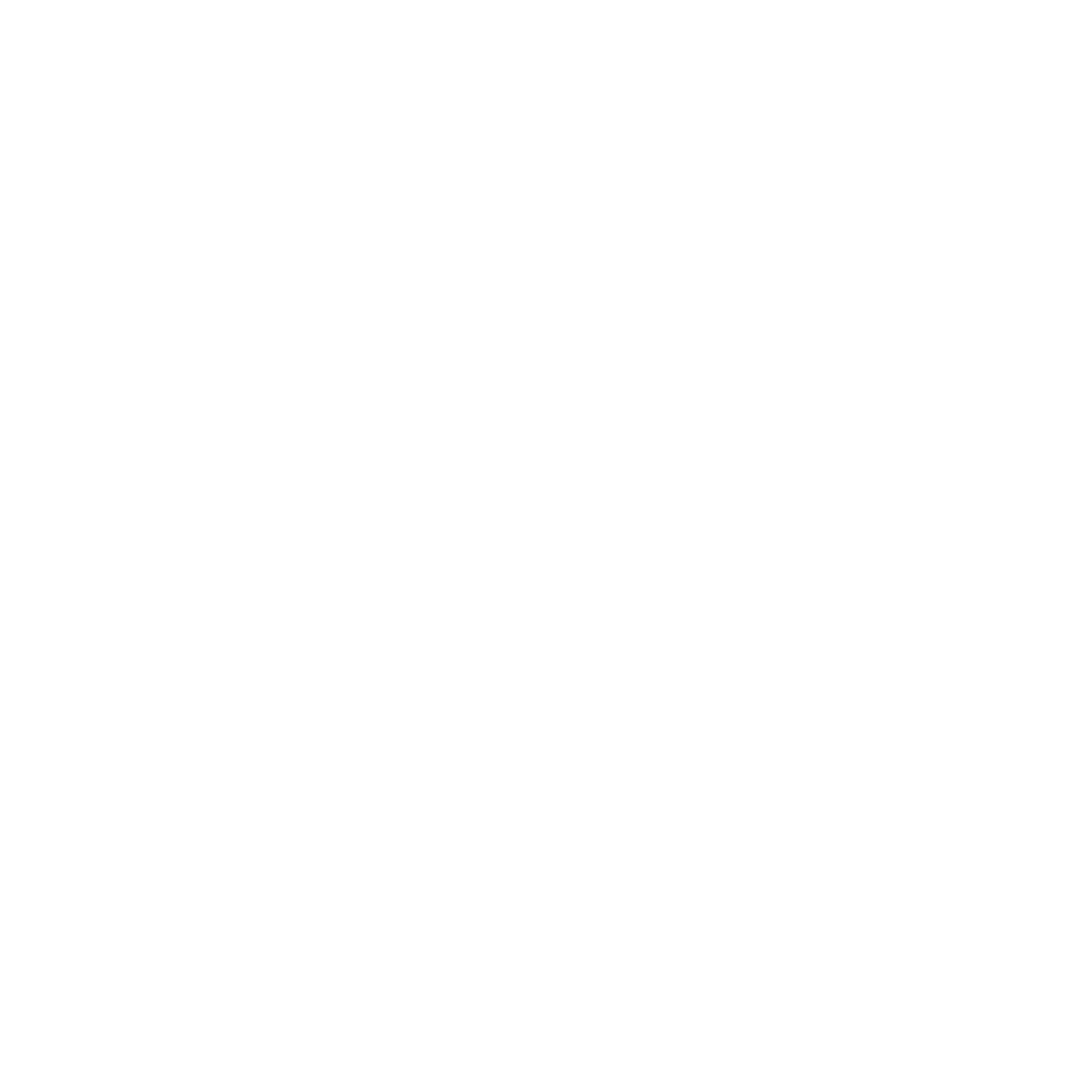 AUSBILDUNG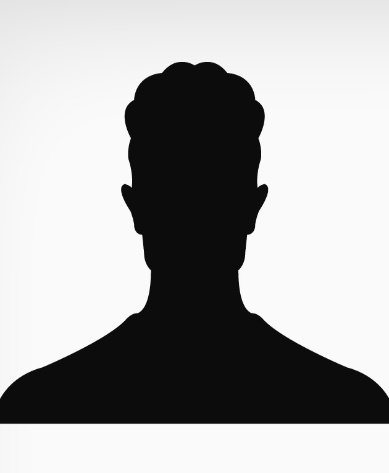 BERUFSERFAHRUNGSPRACHKENNTNISSEKENNTNISSE & INTERESSENOrt, Datum(Unterschrift)Max MustermannTipps:Alles, was mit * gekennzeichnet ist und/oder unzutreffend ist löschenDieser tabellarische Lebenslauf sollte nicht länger als 2 Seiten lang seinBerufserfahrung kann auch Praxiserfahrung genannt werden, wenn noch keine „echte“ Berufserfahrung erlangt wurdeDen Bereich Ausbildung könnte man auch aufteilen in Studium, Ausbildung und Schulbildung. Anstelle von Studium kann man auch „Akademische Laufbahn“ schreiben (bspw. Bachelor dann Master Studium)Kenntnisse und Interessen: Können auch getrennt aufgeführt werden. Für Kenntnisse könnte man auch „Zusatzqualifikationen“ oder „Kenntnisse und Fähigkeiten“ schreiben (sofern passender)00/0000 – 00/0000Universität, StadtStudium der Betriebswirtschaftslehre
(Studienschwerpunkt: Marketing und Personal)*Thema der Diplomarbeit: Spannendes ThemaAbschluss voraussichtlich 00/0000: Diplom Betriebswirt00/0000 – 00/0000Stadtsparkasse, Stadt
Ausbildung zum Bankkaufmann
Abschluss: Bankkaufmann (Note 1.0*)00/0000 – 00/0000Gesamtschule, Stadt
Abschluss: Abitur (Note 1.0*)00/0000 – 00/0000Grundschule Musterstadt, Stadt00/0000 – 00/0000Firmenname, Stadt
Kurze Firmenbeschreibung
PositionAufgaben: Beschreibe stichpunktartig Deine Tätigkeiten 00/0000 – 00/0000Mustermannkonzern GmbH, StadtKurze FirmenbeschreibungPraktikum im Bereich Marketing und VertriebAufgaben: Beschreibe stichpunktartig Deine Tätigkeiten00/0000 – 00/0000Mustermannkonzern GmbH, StadtKurze FirmenbeschreibungAushilfstätigkeit im Bereich Marketing und VertriebAufgaben: Beschreibe stichpunktartig Deine TätigkeitenDeutschMuttersprache (Angabe bei internationalen Bewerbungen)EnglischVerhandlungssicher oder sehr gut oder fließend in Wort und Schrift (Sprachtest u. Ergebnis angeben, sofern vorhanden)SpanischGut in Wort und Schrift oder GrundkenntnisseEDV-KenntnisseWord, Excel, PowerPoint (sehr gut), Adobe Photoshop (gut)00/0000 – 00/0000AuslandserfahrungenEhrenamtliche TätigkeitenSoziale und ehrenamtliche TätigkeitenInteressenLesen, Reisen, Familie, Musik, SportFührerscheinKlasse B